Департамент образования администрации города Южно-СахалинскаМуниципальное автономное образовательное учреждениеГимназия №1 им. А. С. Пушкина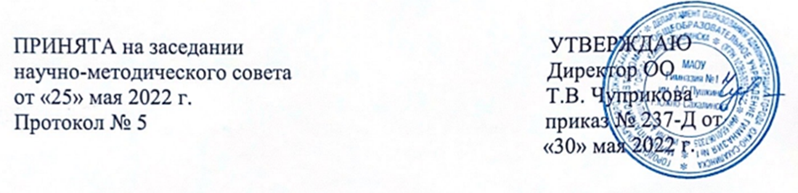 ДОПОЛНИТЕЛЬНАЯ ОБЩЕОБРАЗОВАТЕЛЬНАЯ ОБЩЕРАЗВИВАЮЩАЯ ПРОГРАММА«Радужные истории»Уровень программы:  базовыйНаправленность программы: художественнаяАдресат программы:  8-9 летСрок реализации программы:  9 месяцевАвтор-составительВезико Л.В. педагог дополнительного образованияЮжно-Сахалинск2022 г.СодержаниеЦелевой раздел………………………………………………………………3Пояснительная записка	…………………………………………………….3-9Перечень нормативно-правовых актов……………………………….…..3-4Содержательный раздел…………………………………………………9-142.1. Учебный план……………………………………………………………..9-122.2. Содержание учебной программы………………………………...………..12	2.3. Система оценки достижения планируемых результатов……………..12-142.4. Календарный учебный график……………………………………………...14				3.	Организационный раздел………………………………………………14-17 3.1. Методическое обеспечение программы…………………………….....14-15	3.2 План воспитательной работы……………………………………………15-163.2. Перечень рекомендуемых учебных изданий, интернет ресурсов...….16-17	3.3. Материально-техническое обеспечение программы……………………..17	3.4. Кадровое обеспечение программы………………………………………...18						Целевой разделПояснительная запискаНормативно-правовая базаДополнительная общеразвивающая программа «Радужные истории» разработана на основании следующих нормативных документов: - Конституцией Российской Федерации;- Конституцией Российской Федерации;-Федеральным законом от 29.12.2012 №273-Ф3 «Об образовании в Российской Федерации»;-Федеральным законом от 24.07.1998 №124-ФЗ «Об основных гарантиях прав ребёнка в Российской Федерации»;-Указом Президента Российской Федерации от 07.05.2018 №204 «О национальных целях и стратегических задачах развития Российской Федерации на период до 2030 года»;-Концепцией духовно-нравственного развития и воспитания личности гражданина России в сфере общего образования;-Распоряжением Правительства Российской Федерации от 31.03.2022 №678-р «Об утверждении Концепции развития дополнительного образования детей»;-Распоряжением Правительства Российской Федерации от 29.05.2021г. №996-р «Об утверждении стратегии развития воспитания до 2025 года»;-Постановлением Главного государственного санитарного врача Российской Федерации от 28.09.2020 №28 «Об утверждении санитарных правил СП 2.4.3648-20 «Санитарно-эпидемиологические требования к организациям воспитания и обучения, отдыха и оздоровления детей и молодежи»;-Постановлением Главного государственного санитарного врача РФ от 28 января 2021 г. № 2 «Об утверждении санитарных правил и норм СанПиН 1.2.3685-21 "Гигиенические нормативы и требования к обеспечению безопасности и (или) безвредности для человека факторов среды обитания";-Приказом Министерства просвещения Российской Федерации от 09.11.2018 №196 «Об утверждении порядка организации и осуществления образовательной деятельности по дополнительным общеобразовательным программам»;-Письмом Министерства образования Российской Федерации от 18.11.2015 №09-3242 «Методические рекомендации по проектированию дополнительных общеразвивающих программ (включая разноуровневые программы)»;-Письмом Министерства образования и науки Российской Федерации от 11.12.2006 №06-1844 «О примерных требованиях к программам дополнительного образования детей»;-Распоряжением министерства образования Сахалинской области от 16.09.2021 №3.12-1170-р «Об утверждении методических рекомендаций по проектированию и реализации дополнительных общеобразовательных общеразвивающих программ»;-Устав МАОУ Гимназия № 1 им А.С.Пушкина. №1258 от 25.12.2015 года. Направленность программы – художественнаяУровень сложности: стартовый уровень.Новизна программы состоит в том, что в процессе обучения учащиеся получают знания не только о простейших закономерностях строения формы, о линейной и воздушной перспективе, цветоведении, композиции, декоративной стилизации форм, правилах лепки, рисования, а также об оригинальных техниках  изобразительной деятельности.Актуальность программы. В настоящее время возникает необходимость в новых подходах к преподаванию эстетических искусств, способных решать современные задачи эстетического восприятия и развития личности в целом.Программа "Радужные истории" является программой художественно-эстетической направленности, предполагает кружковой уровень освоения знаний и практических навыков.Актуальность программы обусловлена тем, что происходит сближение содержания программы с требованиями жизни.В системе эстетического воспитания подрастающего поколения особая роль принадлежит изобразительному искусству. Умение видеть и понимать красоту окружающего мира  способствует воспитанию культуры чувств, развитию художественно-эстетического вкуса, трудовой и творческой активности, воспитывает целеустремленность, усидчивость, чувство взаимопомощи, дает возможность творческой самореализации личности.        Программа направлена на то, чтобы через труд и искусство приобщить детей к творчеству.   Программа кружка предполагает творческую деятельность, связанную с наблюдением окружающей жизни. Занятия художественно- практической деятельностью, знакомство с произведениями декоративно – прикладного искусства решают не только частные задачи художественного воспитания, но и более глобальные – развивают интеллектуально – творческий потенциал ребёнка. Практическая деятельность ребёнка направлена на отражение доступными для его возраста художественными средствами своего видения окружающего мира. А главное, дети познакомятся с нетрадиционными техниками рисования - способами создания нового, оригинального произведения искусства, в котором гармонирует все: и цвет, и линия, и сюжет. Это огромная возможность для детей думать, пробовать, искать, экспериментировать, а самое главное, раскрыть свои способности.Адресат программы.Работа в объединении «Радужные истории»» строится на принципе личностно-ориентированного подхода, возрастные рамки: 8-9 лет. Возрастные, психофизиологические особенности детей, базисные знания, умения и навыки соответствуют данному виду деятельности.Детям этой возрастной группы свойственна повышенная активность, стремление к деятельности, происходит уточнение сфер интересов, увлечений. Дети данного возраста активно начинают интересоваться своим собственным внутренним миром и оценкой самого себя, учебная деятельность приобретает смысл как работа по саморазвитию и самосовершенствованию.Учащиеся, занимающиеся по данной программе, имеют равные возможности для проявления своих творческих способностей, а также могут сравнить свои достижения с успехами других детей. Занятия по настоящей программе обеспечивают «ситуацию успеха», что создает благоприятные условия для  успешности ребенка.Формы и методы обучения, тип и формы организации занятийФорма обучения: очная.Методы организации учебно-познавательной работы, используемые для реализации программы:Методы обучения: Информационно-познавательный, Практически-прикладной, Творческий.Типы занятий:Информационно-познавательный,Мотивационно-стимулирующий,Творческий,Комбинированный. Виды занятий:Лекционно-практическое занятие,Практическое занятие,ПленэрДемонстрация,Выставка,Защита и анализ  творческих работ, Комбинированный (сочетание видов, характерных для всех типов занятий) и т.д.Формы организации деятельности:Индивидуальная;Работа в малых группах;Коллективная.Режим занятий утверждается расписанием, составляемым в соответствии с Постановлением Главного государственного санитарного врача Российской Федерации от 28.09.2020 г. № 28 «Об утверждении санитарных правил СП 2.4. 3648-20 "Санитарно-эпидемиологические требования к организациям воспитания и обучения, отдыха и оздоровления детей и молодежи"».Занятия проводятся 1 раз в неделю, продолжительность занятия – 2 часа. В конце каждого часа предусмотрен десятиминутный перерыв (отдых, проветривание помещений).Объем программы - 68 часовСрок реализации программы – 9 месяцев.Цель реализации программы: раскрытие творческого потенциала ребёнка художественно – изобразительными средствами.Задачи:Для достижения поставленной цели решаются следующие задачи:1. Образовательные задачи:Способствовать формированию у обучающихся практических приемов и навыков изобразительного мастерства;Обучать приемам нетрадиционных техник рисования и способам изображения с использованием различных материалов.2. Воспитательные задачи:Способствовать формированию эмоционально-ценностного отношения к окружающему миру через художественное творчество, восприятия духовного опыта человечества – как основу приобретения личностного опыта созидания.3. Развивающие задачи:Способствовать развитию творческих способностей, фантазии и воображения, образного мышления, используя игру  цвета и фактуры, нестандартные приемы и решения в реализации творческих идей;Расширять представления о многообразии нетрадиционных техник рисования.Планируемые результатыМетапредметные:Умение под руководством педагога планировать пути достижения целей, соотносить свои действия с планируемыми результатами, осуществлять контроль своей деятельности, определять способы действий в рамках предложенных условий;Основные универсальные умения информационного характера: постановка и формулирование задачи, поиск и выделение необходимой информации, выбор наиболее оптимальных способов и средств для решения задач в зависимости от конкретных условий;Способность правильно организовывать рабочее место до и после выполнения работы;Умение правильно распределять время  для достижения поставленных целей;Адекватно оценивать свою работу;Адекватно воспринимать предложения и оценку учителя и других учащихся кружка.Личностные:Проявление учебно-познавательного интереса к новому материалу и способам решения новой задачи;Способность к оценке своей работы и работ других детей;Восприятие чувства прекрасного и эстетики;Проявление творческого мышления, инициативы и самостоятельности.Предметные:Ученики научатся:Создавать простые композиции на заданную тему;Различать основные и составные, тёплые и холодные цвета;Изображать предметы различной формы с помощью различных техник изображения;Видеть, чувствовать и изображать красоту и разнообразие природы, предметов;Работать с нетрадиционными техниками рисования.2. Содержательный раздел2.1. Учебный план2.2. Содержание учебной программыРаздел 1. Введение  Теоретическая часть: Техника безопасности виды кистей.Практическая часть: работа с кистями разного размера. Также ребята знакомятся с правилами подготовки рабочего места к занятию и с правилами уборки рабочего места. Раздел 2. Знакомство с различными техниками рисования.Теоретическая часть: «Силуэт дерева». Как правильно рисовать дерево, какие цвета необходимы, Как правильно рисовать на тонированный бумаге. «Мыльные пузыри». Как нужно рисовать акварелью, какие техники бывают. Как нужно держать кисть. Техника рисования набрызгом, как нужно работать этой техникой откуда она появилась.  «Осень. Листопад». Смешение теплых цветов. Акварель. Беседа на тему «Осень» с использованием иллюстративного материала. Творчество великих художников. Знакомство с жанром «пейзаж». «Осенний лес». Листография что это такое? Как с ней работать.. Пластилинография. Как работать с пластилином, что можно сотворить.Практическая часть: Рисование мыльными пузырями. Передача в рисунках формы, очертания и цвета изображаемых предметов. Изображение дерева с натуры. Рисование на тонированный бумаге. «Мыльные пузыри». Акварель, отработка приёма рисования кругов в разных направлениях. Плавное движение. Раскрасить приёмом «размыть пятно». Рисование набрызгом. «Космос». Отработка приёма: примакивание кисти боком, от светлого к тёмному. Рисунки в жанре «пейзаж», «Осенний лес». Выполнение творческого задания в технике Листография. Раздел 3. Создание творческой работы для итоговой выставки.Теоретическая часть: Выбор темы для самостоятельного проета, помощь в организации. Практическая часть:  дети займутся оформлением  итоговой выставки рисунков.Раздел 4. Итоговая выставка творческих работ.Теоретическая часть: В данном разделе ребята проведут анализ каждой работы, оценят свои собственные достижения и достижения друг друга. Практическая часть:  демонстрация своих достижений учителям, родителям  и детям МАОУ Гимназии №1 имени А.С. Пушкина.2.3. Система оценки достижения планируемых результатов	Программа рассчитана на 1 год обучения. В течение каждого года обучающиеся получают определенные практические умения и теоретические знания. С целью установления соответствия результатов освоения данной программы заявленным целям и планируемым результатам проводится:Вводный контроль (сентябрь -  октябрь) проводится перед началом работы, и предназначен для определения уровня знаний, умений и навыков обучающихся. Проводится в форме выполнения творческого задания для определения владения средствами художественной выразительности.Текущий контроль (в течение года).Осуществляется на каждом занятии, а также в различных выставках и конкурсах на разных уровнях.Цель: отслеживание динамики развития творческих способностей обучающихся.Итоговый контроль (май) проводится после завершения всей учебной программы – выставка работ.Цель: определение уровня сформированности специальных умений и навыков, умений применять знания, полученные за год обучения в творческих работах. Контрольные мероприятия проводятся через:• выполнение творческих работ;• наблюдение за обучающимися в процессе работы;• индивидуальные и коллективные проекты.Механизм оценки получаемых результатов. Формы подведения итогов реализации программы.Основной формой подведения итогов обучения является участие детей в конкурсах и выставках.  Кроме этого, прямыми формами подведения итогов по каждому блоку и разделу программы и росту достижений, предусмотрены следующие формы: выставка творческих работ участие учащихся в гимназических, городских, областных конкурсах. Основные методы диагностики: наблюдение, самонаблюдение, самооценка, совместный анализ творческих работ. На протяжении всего учебного процесса проводятся следующие виды контроля знаний: беседы в форме «вопрос – ответ» с ориентацией на сопоставление, сравнение, выявление общего и особенного, Беседы, конкурсы – группа методов контроля, позволяющая также повысить интерес обучающихся и обеспечить дух соревнования. Важная оценка — отзывы обучаемых, их родителей, педагогов коллег.2.4. Календарный учебный график	Организационный раздел3.1. Методическое обеспечение программы	Для занятий в программе используется бумага различного вида, пластилин, краски.Так же для наглядности используются копии картин различных художников, работы других участников, работы педагога, так же презентации.Образовательный процесс строится в соответствии с возрастными, психологическими возможностями и способностями детей, что предполагают возможную необходимую коррекцию и режим занятий. Программа является адаптированной к местным условиям, допускаются изменения и дополнения программы в процессе работы.3.2. Перечень рекомендуемых учебных изданий, интернет - ресурсовОсновная литература (книги):Александров Ю.Н., Экскурсия как искусство./ Ю. Александров, ООО Директмедиа, 2021 г., - 190 с. Бадян В.Е., Денисенко В.И., Основы композиции./ В. Бадян, В. Денисенко. М.: Трикста,2020 г, - 218 с. Давыдова Г.Н., Пластилинография, анималистическая живопись,. / Г. Давыдова. М.: ЛитРес, 2017 г, - 222 с.  Давыдова Г.Н., Нетрадиционные техники рисования, часть № 1/Г. Давыдова, М.: «Издательство Скрипторий», 2016 г., - 89 с. Давыдова Г.Н. Нетрадиционные техники рисования, часть № 2 Г. Давыдова, М.: «Издательство Скрипторий», 2017 г., - 102 с.Дрезина М., Игры на листе бумаги/ М. Дрезина, М.: Белый город, 2017 г., - 48 с.Кашникова Е.В., Оригинальные техники изобразительной деятельности/Е. Кашникова, Санкт – Петербург, КАРО, 2013г. – 104 с. Колесова М.Н., Дизайн, Наглядное пособие для учителя./ М.Колесова, М.,  2020 г. – 28 с. Курчевский В. Быль-сказка о карандашах и красках./ В. Курчесвкий.- М.: ЕЕ Медиа, 2012 г., - 149 с.Никологорская О., Волшебные краски,./О. Никологорская. Москва, Аст-Пресс, 1997г. – 96 с. Сокольникова Н.М. Изобразительное искусство и методика его преподавания в начальной школе./ Н, Сокольникова – М., Издательский центр «Академия», 2008 г. – 22 с. Яковлева Т.Я., Пластилиновая живопись. Т. Яковлева.М.:, ТЦ Сфера, 2010г., 128 с.Дополнительная литература(журналы):Парнах М. Уроки изобразительного искусства /М. Парнах. //Искусство в школе. - 2001. - №3. - С.57-60.Рагозина В. Личностно ориентированный подход к диагностике развития учащихся в процессе художественного воспитания ./В. Рагозина.// Род. шк. - 2001. - №1. - С.50.Художник, обновивший мир, Начальная школа  №11/2021Электронные ресурсы:Воробьева Д.И.: Гармония развития: Интегрированная программа интеллектуального, художественного и творческого развития личности дошкольника,http://www.fb2archive.ru/vorobyeva-d-i/garmoniya-razvitiya/ (Дата обращения 12.08.2022)Лебедева Е.Н. Использование нетрадиционных техник в формировании изобразительной деятельности дошкольников с задержкой психического развития (Методическое пособие) http://www.pedlib.ru/Books/6/0297/6_0297-32.shtml (дата обращения 12.08.2022)Щербинина С.М., сайт воспитателя. https://nsportal.ru/shcherbinina-svetlana-mihaylovna/      (дата обращения 12.08.2022)3.3. Материально-технические условия реализации программыЗанятия кружка проводятся на базе кабинета начальных классов.Кабинет может размещаться на любом этаже школьного здания, кроме полуподвальных и подвальных помещений.Рабочие места необходимо укомплектовать соответствующим оборудованием и инструментами. В гигиенических целях в кабинете и мастерской должны быть умывальник и полотенце (бумажное или электрическое). Температуру в мастерских в холодное время года нужно поддерживать не ниже 18 °С при относительной влажности 40-60 %.Государственным образовательным стандартом основного общего образования второго поколения рекомендуются следующие технические средства обучения для оснащения кабинета: компьютер с комплексом обучающих программ и выходом в сеть Интернет; мультимедийный проектор и экран; принтер; цифровой фотоаппарат; цифровая видеокамера; сканер; цифровой микроскоп; доска со средствами, обеспечивающими обратную связь.Большое внимание при работе в мастерских должно быть обращено на соблюдение правил санитарии и гигиены, электро- и пожарной безопасности, безопасных приёмов труда учащихся при выполнении технологических операций. Для этого мастерские оборудуются соответствующими приспособлениями и оснащаются наглядной информацией.Для успешной реализации программы необходимы следующие материально-технические условия: Стол  для педагога - 1 шт. Стул для педагога-1 шт.Стол демонстрационный – 1 шт.Рабочие столы для обучающихся - 15 шт.Стулья для обучающихся - 15 шт.Мольберты (15 шт.);Выставочный стенд;Огнетушитель -1шт.Для реализации программы необходимы следующее технические средства обучения.Интерактивная доска – 1 шт. Фотоаппарат - 1шт.Компьютер с программным обеспечением - 1шт.Многофункциональное устройство – 1 шт.3.4. Кадровое обеспечение программыРеализация дополнительной общеобразовательной общеразвивающей программы обеспечивается педагогом дополнительного образования, имеющим среднее профессиональное или высшее образование, соответствующее направленности, и отвечающим квалификационным требованиям, указанным в квалификационных справочниках, и (или) профессиональным стандартам. Приложение 1План воспитательной работы№ п/пНазвание разделов, темКоличество часовКоличество часовКоличество часовКоличество часовКоличество часовФормы аттестации/контроля по разделам*№ п/пНазвание разделов, темВсегоТеорияТеорияТеорияПрактикаФормы аттестации/контроля по разделам*1.Введение.1.Введение.1.Введение.1.Введение.1.Введение.1.Введение.1.Введение.1.Введение.1.1.Знакомство с Королевой кисточкой.  Условия безопасной работы.21111вводный2.Знакомство с различными техниками рисования.2.Знакомство с различными техниками рисования.2.Знакомство с различными техниками рисования.2.Знакомство с различными техниками рисования.2.Знакомство с различными техниками рисования.2.Знакомство с различными техниками рисования.2.Знакомство с различными техниками рисования.2.Знакомство с различными техниками рисования.2.1«Силуэт дерева». Передача в рисунках формы, очертания и цвета изображаемых предметов. Изображение дерева с натуры.20,50,50,51,5выставка2.2Рисование на тонированный бумаге. «Мыльные пузыри».20,50,50,51,5выставка2.3Рисование мыльными пузырями.41113выставка2.4Акварель, отработка приёма рисования кругов в разных направлениях. Плавное движение. Раскрасить приёмом «размыть пятно».20,50,50,51,5выставка2.5Рисование набрызгом. «Космос».41113выставка2.6«Осень. Листопад». Смешение теплых цветов. Акварель. Отработка приёма: примакивание кисти боком, от светлого к тёмному. Беседа на тему «Осень» с использованием иллюстративного материала. Творчество великих художников.41113выставка2.7Знакомство с жанром «пейзаж». «Осенний лес»20,50,50,51,5выставка2.8Листография. Изображать можно отпечатками.20,50,50,51,5выставка2.9Изображать можно отпечатками, (отпечатки по выбору).20,50,50,51,5выставка2.10Пластилинография. 61,51,51,54,5выставка2.11Монотипия.61,51,51,54,5выставка2.12Ниткография.41113выставка2.13Знакомство с  особенностями изображения портрета.  Пропорции. Выполнение портрета «по памяти и представлению», «Мамочка моя».20,50,50,51,5выставка2.14«Дворец Снежной королевы». Ритм геометрических форм. Холодная цветовая гамма. Гуашь  в сочетании с восковыми мелками.20,50,50,51,5выставка2.15Техника граттаж «цап-царап».41113выставка2.26Кляксография. 33выставка2.17Рисование по сырой бумаге.41113выставка2.18Рисование солью.41113выставка2.19Участие в различных городских и гимназических выставках рисунков.33выставка3.Создание творческой работы для итоговой выставки.3.Создание творческой работы для итоговой выставки.3.Создание творческой работы для итоговой выставки.3.Создание творческой работы для итоговой выставки.3.Создание творческой работы для итоговой выставки.3.Создание творческой работы для итоговой выставки.3.Создание творческой работы для итоговой выставки.3.Создание творческой работы для итоговой выставки.3.1Создание творческой  работы на основе собственного замысла с использованием художественных материалов.220,51,51,5Итоговая выставка работ4 Итоговая выставка творческих работ.4 Итоговая выставка творческих работ.4 Итоговая выставка творческих работ.4 Итоговая выставка творческих работ.4 Итоговая выставка творческих работ.4 Итоговая выставка творческих работ.4 Итоговая выставка творческих работ.4 Итоговая выставка творческих работ.1Заключительное занятие: выставка работ, награждение активных кружковцев.220,51,51,5Итоговая выставка работВсего часов: 6868165252Год обученияДата начала занятийДата окончания занятийКол-во учебных недельКол-во днейКол-во часовРежим занятий107.09.202229.05.20203434681 раз в неделю по 2 часа№п/пНаправление воспитательной работыНаименование мероприятияСрок выполненияОтветственный исполнительПланируемый результат11Организационно – методическая работаБеседа «История нетрадиционных техник»СентябрьПедагогУглубление знаний среди детей в области изобразительной деятельности22Семейное воспитаниеКонкурс рисунков «Моя любимая гимназия»ОктябрьПедагогОрганизация пространства родители и дети33Социально-эмоциональное развитиеУчастие в конкурсе  «Рождественский подарок»НоябрьПедагогОрганизация пространства родители и дети44Конкурсы«Неопалимая купина», ПДД, День Победы, 23 февраляЯнварь, февраль, май.ПедагогОрганизация пространства родители и дети